Новогодние поделки с помощью ладошек для самых маленькихПредлагаем Вам сделать с малышами следующие поделки с помощью ладошек, красок и цветной бумаги. Хорошее настроение гарантировано!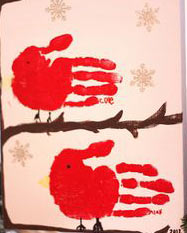 Лицо дедушки Мороза с бородой ладошкой.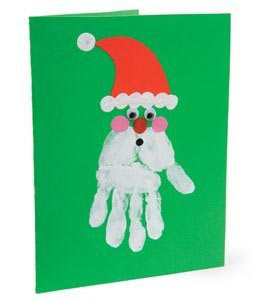 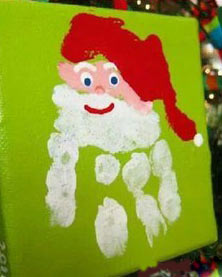 Ёлочка ладошка со звездочкой.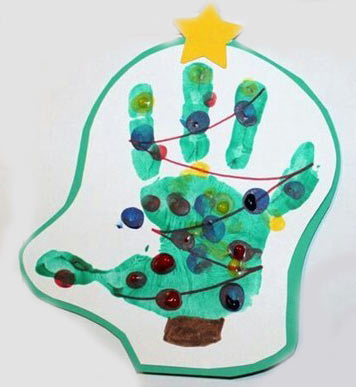 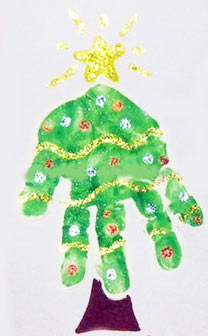 Ёлочки-аппликации ладошки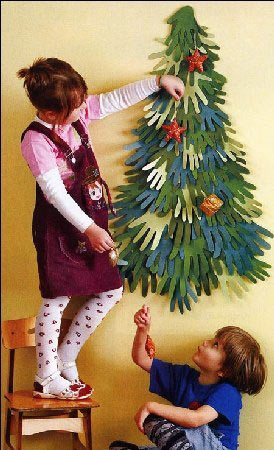 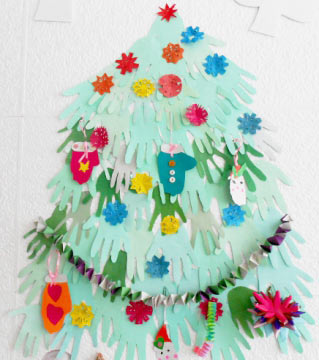 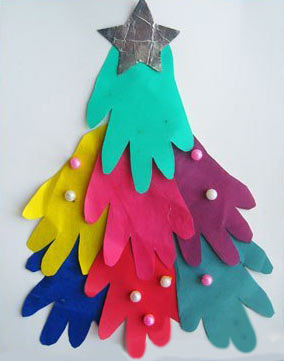 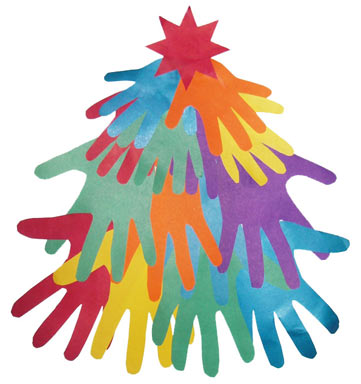 Вы можете использовать для творчества даже ступенкьи!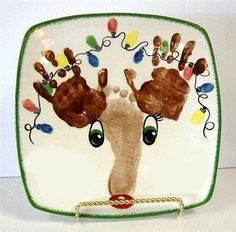 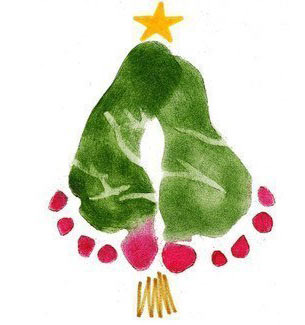 Малышам также понравится елочка из фетра.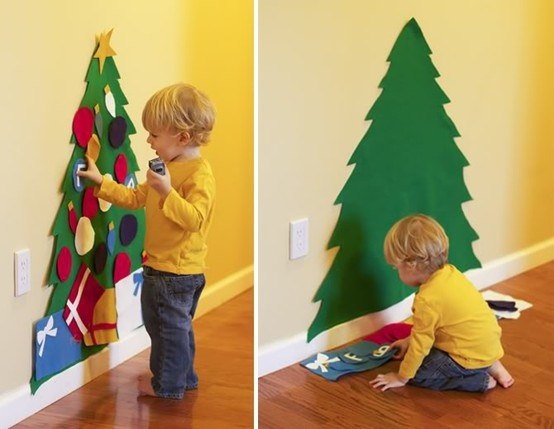 Еще несколько интересных идеек...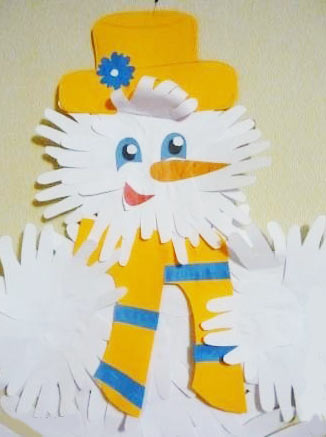 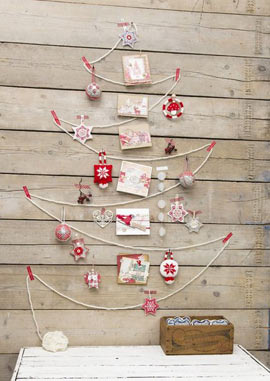 Семейство снеговиков с помощью ладошек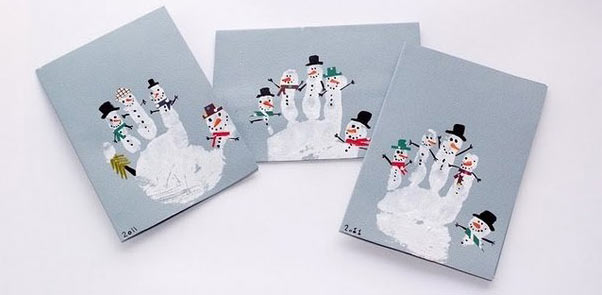 Веселого Нового года!